ВЫПИСКА ИЗ ПРОТОКОЛА № 08 от 25.10.2018Совета руководителей образовательных организаций при начальнике отдела образования О.В.МаксимишинойТЕМА: Инновационная инфраструктура образовательных организаций города Зея. Защита прав и интересов детей (уполномоченные по правам ребенка, школьные службы медиации).ПОВЕСТКА:Инновационная инфраструктура образовательных организаций города Зея.- Инновационная инфракструктура образовательных организаций города Зея. Максимишина О.В.- Реализация казачьего компонента в дошкольных образовательных организациях. Голубева О.В.- Реализация финансовой грамотности в дошкольных образовательных организациях города Зея. МДОАУ д/с № 3 - опорный детский сад по финансовой грамотности. Ужинцева Е.А.- Реализация финансовой грамотности в дошкольных образовательных организациях города Зея. МДОБУ д/с № 4 - опорный детский сад по финансовой грамотности. Шевцова Н.А.- Реализация финансовой грамотности в общеобразовательных организациях города Зея. Опорная школа по финансовой грамотности – МОБУ Лицей. Арямнов А.П.- Реализация инновационного проекта «Волонтёрское движение «Планета добра» как механизм эффективной социализации детей дошкольного возраста» в МДОАУ д/с № 3. Антропова Марина Ивановна, заместитель заведующего МДОАУ д/с № 3- Реализация инновационного проекта «Центр игровой поддержки ребенка раннего возраста «Кроха» в МДОАУ ЦРР – д/с № 14. Медведева Т.Б.Защита прав и интересов детей (уполномоченные по правам ребенка, школьные службы медиации)- Анализ работы школьной службы медиации и уполномоченного по правам ребенка (опыт работы МОБУ СОШ № 4). Гринева Светлана Валерьевна, социальный педагог МОБУ СОШ № 4.- Организация работы школьной службы медиации в МОБУ ЦО. Веселко Анастасия Валерьевна, социальный педагог МОБУ ЦО.Информация по заключению договоров образовательными организациями. Бушова Е.А.РЕШЕНИЕ:Заслушать промежуточные результаты реализации инновационных проектов в апреле 2019 года. Ответственные: руководители ОО. Срок: апрель 2019.Рекомендовать общеобразовательным организациям в 2019-2020 учебном году ввести курсы (элективные, в рамках внеурочной деятельности и т.д.) по реализации финансовой грамотности. Срок: сентябрь 2019. Ответственные: руководители ОО.Подготовить информацию для размещения в СМИ о работе служб медиации в ОО. Ответственный: Балясникова Е.С. Срок: до 01.12.2018.Обновить информацию на школьных уголках (стендах) о работе служб медиации. Срок: до 15.11.2018. Ответственный: руководители ОО.Информировать родителей о работе служб медиации в ОО. Довести данную информацию на родительских собраниях. Срок: до 31.12.2018. Ответственный: руководители ОО, классные руководители.Подготовить рекомендации по работе службы медиации (как разрешать конфликты, методы медиации и т.д.) Направить данные рекомендации в организации дополнительного образования. Срок: до 01.12.2018. Ответственный: Балясникова Е.С.Разработать шаблоны договоров на закупки, услуги. Ответственный: Бушова Е.А. Срок: до 01.12.2018.Председатель Совета                                                О.В.Максимишина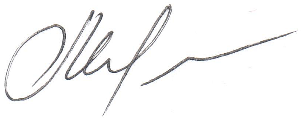 